IZVJEŠĆE O PROVEDENOM JAVNOM SAVJETOVANJUOPĆINA MATULJI						REPUBLIKA HRVATSKAPRIMORSKO-GORANSKA ŽUPANIJAREPUBLIKA HRVATSKAPRIMORSKO-GORANSKA ŽUPANIJA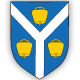     OPĆINA MATULJIJedinstveni upravni odjel    OPĆINA MATULJIJedinstveni upravni odjelKLASA: 400-01/22-01/0002URBROJ: 2170-27-03-03/1-22-0009Matulji, 20.12.2022. godineNAZIV AKTA / TEME SAVJETOVANJAPRIJEDLOG PRORAČUNA OPĆINE MATULJI ZA 2023. GODINU I PROJEKCIJE ZA 2024. I 2025. GODINUPRIJEDLOG PRORAČUNA OPĆINE MATULJI ZA 2023. GODINU I PROJEKCIJE ZA 2024. I 2025. GODINUTRAJANJESAVJETOVANJASavjetovanje otvoreno je dana 2. prosinca 2022. godine i trajalo je do 19. prosinca 2022. godine.Sudionici u javnom savjetovanju mogli su svoje prijedloge i/ili sugestije dostaviti osobno ili poštom na adresu Općina Matulji, Trg Maršala Tita 11, Matulji ili elektroničkom poštom na adresu: općina.matulji@matulji.hrSavjetovanje otvoreno je dana 2. prosinca 2022. godine i trajalo je do 19. prosinca 2022. godine.Sudionici u javnom savjetovanju mogli su svoje prijedloge i/ili sugestije dostaviti osobno ili poštom na adresu Općina Matulji, Trg Maršala Tita 11, Matulji ili elektroničkom poštom na adresu: općina.matulji@matulji.hrNAZIV UČESNIKAPRIJEDLOGOČITOVANJE PREDLAGATELJAGoran Šajina, JuradniPovećanje stavke u Programu 2003 Školstvo, Aktivnost A200311 Osnovnoškolsko  obrazovanje, Sufina- nciranje radnih materijala za 50.000,00 kuna (6.636,14 eura) u 2023., 2024. i 2025. godiniSmanjenje stavke u Programu 2004 Kultura, Aktivnost A200410 Matuljske ljetne večeri, Ostale usluge za 50.000,00 kuna (6.636.14 eura) u 2023., 2024. i 2025. godiniObrazloženje – predlaže se povećanje iznosa za sufinanciranje radnih materijala kako bi se pokazala još veća socijalna osjetljivost i briga za mještane, posebice u vremenima sve većih poskupljenja. Također, navedeno je da je Grad Rijeka predvidio besplatne radne bilježnice za sve osnovnoškolce. Smanjenje se predlaže sredstava za organizaciju Matuljskih ljetnih večeri za što se smatra da i smanjeni iznos biti dovoljan da se kvalitetno pripreme Matuljske ljetne večeriNavedeni prijedlog je već djelomično prihvaćen budući je konačnim prijedlogom Proračuna za 2023. godinu predviđeno povećanje za 4.000,00 eura (30.138,00 kuna) Gledajući ukupan iznos kompleta obveznih radnih materijala za učenike osnovnih škola koji su se u ovoj školskoj godini kretali od oko 200,00 kuna za niže razrede do oko 700,00  kuna za više razrede, već ovi planirani iznosi sufinanciranja pokrivaju gotovo cijeli iznos kompleta, odnosno veći dio, ovisno o razredu. Također, sljedeće će se godine prije početka školske godine, odnosno prije zaprimanja zahtjeva sagledati aktualne cijene radnih materijala te ovisno o potrebi povećati iznos sufinanciranja. Za napomenuti je i da se za učenike koji su iz obitelji slabijeg imovinskog statusa financira cjelokupni iznos za radne materijale sukladno Odluci o socijalnoj skrbi.Također, Grad Rijeka nije predvidio sufinanciranje radnih bilježnica za sve učenike osnovnih škola, već samo za one učenike koji udovoljavaju uvjetima po socijalnom programu    Goran Šajina, JuradniPovećanje stavke u Programu 2006 Socijalna skrb, A200604 Pomoć za novorođenu djecu, Naknade građanima i kućanstvima u novcu  za 49.978,85 kuna (6.633.33 eura) u 2023., 2024. i 2025. godiniSmanjenje stavke u Programu 2006 Socijalna skrb, Kapitalni projekt  K200601 Sufinanciranje doma za starije, Kapitalne pomoći unutar općeg proračuna za 149.936,55 kuna (19.900,00 eura) u 2023. godiniObrazloženje – predlaže se povećanje  sredstava kako bi se pokazala još veća socijalna osjetljivost i briga za još kvalitetniju pronatalitetnu politiku. Navodi se kako je najnoviji popis stanovništva pokazao da Matulji imaju sve veći broj stanovnika, da u Matuljima ima sve više mladih obitelji te natalitet raste. Smanjenje se predlaže za sufinanciranje projekta Doma za starije u predviđenom iznosu za 2023. godinu budući se smatra da je projekt na „dugačkom štapu“. Navedeni prijedlog je već načelno prihvaćen iako povećanje ove pozicije ne znači povećanje pomoći koja bi se isplaćivala budući je isto propisano odlukom koju je donijelo Općinsko vijeće stoga je nužno donošenje izmjene odluke kako bi se povećali iznosi pomoći za novorođenu djecuEventualno povećanje će se planirati izmjenama proračuna u 2023. godini, ukoliko to bude potrebno sukladno broju podnesenih zahtjeva i iznosima sukladno novoj odluciPredloženi amandman se ne bi mogao prihvatiti u dijelu koji se navodi za 2024. i 2025. godinu budući nisu predložene stavke koje se umanjuju  Sandro Ladavac, JušićiPovećanje stavke u Programu 2012 Zaštita okoliša, Tekući projekt T201202 Sufinanciranje izrade projektne dokumentacije za solarne elektrane u kućanstvima, Kapitalne donacije građanima i kućanstvima za 50.000,00 kuna (6.636,14 eura) u 2023., 2024. i 2025. godiniSmanjenje stavke u Programu 2004 Kultura, Aktivnost A200403 Karneval, Ostale usluge za 50.000,00 kuna (6.636.14 eura) u 2023., 2024. i 2025. godiniObrazloženje – pohvaljuje se stavljanje ove stavke u proračun i projekcije te se predlaže povećanje iznosa za sufinanciranje izrade projektne dokumentacije za solarne elektrane u kućanstvima kako bi se pokazala jaka ekološka poruka, da kroz godine stvori što šira baza solarnih panela duž cijele Općine. Smanjenje se predlaže sa stavke Karneval za što se smatra da se ne bi trebalo osjetiti budući su sredstva povećana u odnosu na 2022. godinu i da se s tim iznosom može organizirati kvalitetna karnevalska događanja. Navedeni prijedlog se ne prihvaća budući se smatra da će za početak provedbe ove vrste sufinanciranja predloženi iznos biti dovoljan te će se po provedenoj evaluaciji moći utvrditi daljnje mjereSandro Ladavac, JušićiPovećanje stavke u Programu 2011 Gospodarstvo, Aktivnost A201103 Subvencije za razvoj turizma za 24.999,21 kuna (3.317,97 eura) u 2023., 2024. i 2025. godiniSmanjenje stavke u Programu 1002 Izvršno tijelo - Općinski načelnik, Aktivnost A100201 Trošak redovnog rada izvršnog tijela, Usluge promidžbe i informiranja za 24.999,21 kuna (3.317,97 eura) u 2023., 2024. i 2025. godiniObrazloženje – predlaže se povećanje iznosa za subvencije za razvoj turizma budući se sve više matuljskih obitelji bavi turizmom te svaka subvencija dobro dođe i pokazuje pravac kojim Općina ide. Smanjenje se predlaže sa stavke promidžbe i informiranja u programu izvršnog tijela.Navedeno se ne prihvaća budući nije dan konkretan prijedlog na koje subvencije se odnosi povećanje     